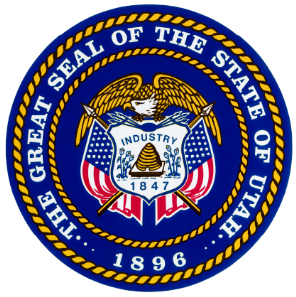 Large Infrastructure Application Addendum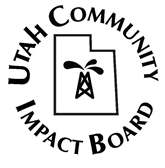 
Permanent Community Impact Fund Board140 East Broadway ~ 1st FloorSalt Lake City, UT 84111Office: 385-341-0199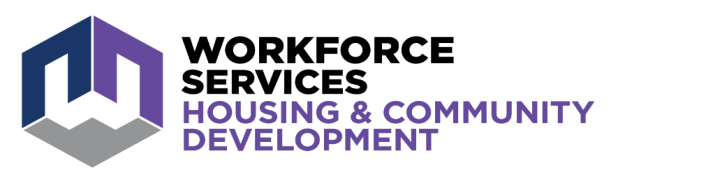 PROJECT APPLICANT:      PROJECT TITLE:     APPLICATION DATE:     PUBLIC HEARING DATE:       R990-8-8. Major Infrastructure Set Aside Fund.A. Creation of Fund2. The Purpose of this Fund is to allow the Board to participate and fund major transportation and other significant infrastructure studies and projects where the Board participation may exceed five million dollars ($5,000,000).C. Use of the Fund1. Money in the Major Infrastructure Set Aside Fund may only be used to fund major transportation and other significant infrastructure studies and projects. These projects would include pipelines, roadways, rail lines, and other major infrastructure activities where the cost may exceed five million dollars ($5,000,000) and where the project is within the purposes for the creation and use of the Fund. The Board, on motion and majority vote, shall designate and allow the use of the money from the Fund, specifying whether the money comes from the Bonus or Mineral Lease monies in the Fund.2. Repayment on any loans from the Major Infrastructure Set Aside Fund shall be credited to and placed in the Major Infrastructure Set Aside Fund. Payments on Bonus money loans shall maintain their status as Bonus monies. The Division shall maintain a separate accounting of all loan payments in the Major Infrastructure Set Aside Fund.The Permanent Community Impact Fund Board prefers shovel-ready projects.  The project should have acquired and/or completed all necessary permits, studies, and contracts for a construction application prior to submission if possible.  Commentary to be added below each question.Please provide the following requested information as attachments to a major infrastructure application. Clearly label each attachment properly. Applicants must meet ALL of the requirements listed below. Incomplete applications will be rejected. Please note:  Project must be on the current CIB Application List (Capital Improvement List)*       PRESIDING OFFICIAL SIGNATURE        *   I,      	                , the      			(typed name)		(typed title)Of      			(typed name of applicant agency)do hereby certify the information presented in this application is accurate and correct to the best of my knowledge and this application has been authorized by the applicant agency		(signature)		(date) Fund PoliciesFund PoliciesPer Utah Administrative Code Rule R990-8-8 (2) The Purpose of this Fund is to allow the Board to participate and fund major transportation and other significant infrastructure studies and projects where the Board participation may exceed five million dollars ($5,000,000). Projects financed in whole or in part by Fund grants must be owned by the applicant for a minimum of ten (10) years. In the event that the applicant terminates its ownership within ten (10) years applicant will repay the Fund for the full grant amount.  Projects funded with loan funds must be owned and operated by the applicant for the term of the loan.Loans made from the Fund will have a maximum maturity of THIRTY (30) years.Funds cannot reimburse the applicant for costs incurred prior to written funding authorization from the Board.The Permanent Community Impact Fund Board requires the use of State Purchasing for procurement for projects with funding over $1,000,000.*Project Manager*Project Manager*Project Manager*Project Manager*Project Manager*Project ManagerName:Title:Mailing Address:City:State:ZIPPhone:Fax:Email:*Legal Counsel*Legal Counsel*Legal Counsel*Legal Counsel*Legal Counsel*Legal CounselName:Title:Mailing Address:City:State:ZIPPhone:Fax:Email:Financial ConsultantFinancial ConsultantFinancial ConsultantFinancial ConsultantFinancial ConsultantFinancial ConsultantName:Title:Mailing Address:City:State:ZIPPhone:Fax:Email:Feasibility ConsultantFeasibility ConsultantFeasibility ConsultantFeasibility ConsultantFeasibility ConsultantFeasibility ConsultantName:Title:Mailing Address:City:State:ZIPPhone:Fax:Email:Long-Term Operation & MaintenanceLong-Term Operation & MaintenanceWhat entity will be responsible for long term maintenance Operation and Maintenance?Contract Risk AssessmentContract Risk AssessmentContract Risk AssessmentContract Risk AssessmentContract Risk AssessmentWhat is the applicant credit risk?What is the applicant credit risk?Loan Security Debt CapacityLoan Security Debt CapacityLoan Security Debt CapacityLoan Security Debt CapacityLoan Security Debt CapacityAnnual Revenue:Debt capacity:Applicant Debt $Applicant Debt $Applicant Debt $Applicant Debt $Applicant Debt $Project EligibilityProject EligibilityProject EligibilityProject EligibilityPlease select project category – please specifyPlease select project category – please specifyPlease select project category – please specifyPlease select project category – please specifyMajor Infrastructure TypeMajor Infrastructure TypeMajor Infrastructure TypeBuildingRoadwayRail lineStudy / PlanningOther (specify)Project Ownership or InterestProject Ownership or InterestPlease explain ownership and specify the level of interest in the project to be fundedPlease explain ownership and specify the level of interest in the project to be fundedOwnership (full)Ownership (partial)Projects financed in whole or in part by Fund grants must be owned by the applicant for a minimum of ten (10) years. In the event that the applicant terminates its ownership within ten (10) years applicant will repay the Fund for the full grant amount.  Projects funded with loan funds must be owned and operated by the applicant for the term of the loan.Public OutreachPublic OutreachPublic OutreachPublic OutreachPublic OutreachPublic OutreachPublic outreach in project areaYesNoPublic hearing held in project’s immediate jurisdictionYesNoLand Owner AgreementLand Owner AgreementLand Owner AgreementLand Owner AgreementLand Owner AgreementHas applicant acquired rights to all necessary property?YesNo     Right-of-WayRight-of-WayRight-of-WayRight-of-WayRight-of-WayHas applicant acquired all necessary rights-of-way & easements?YesNo  PermitsPermitsPermitsPermitsPermitsHas applicant acquired all necessary permits?YesNo   If no, what is the status of necessary permits?If no, what is the status of necessary permits?If no, what is the status of necessary permits?If no, what is the status of necessary permits?If no, what is the status of necessary permits?StudiesStudiesStudiesStudiesStudiesHas applicant completed all necessary studies?YesNo  Service/User Agreements (i.e. water systems, sewer systems etc.)Service/User Agreements (i.e. water systems, sewer systems etc.)Service/User Agreements (i.e. water systems, sewer systems etc.)Service/User Agreements (i.e. water systems, sewer systems etc.)Service/User Agreements (i.e. water systems, sewer systems etc.)Has applicant accommodated necessary service agreements or letters of intent with users/customers? YesNo  Has applicant  signed service agreements or letters of intent with suppliers?YesNo   If no, what is the status of agreements?If no, what is the status of agreements?If no, what is the status of agreements?If no, what is the status of agreements?If no, what is the status of agreements?Memorandum of Understanding with governmentsMemorandum of Understanding with governmentsMemorandum of Understanding with governmentsMemorandum of Understanding with governmentsMemorandum of Understanding with governmentsHas applicant accommodated all necessary MOUs with proper public entities?YesNo    If no, explain.If no, explain.If no, explain.If no, explain.If no, explain.Procurement Policy – CIB projects must follow State Procurement Procurement Policy – CIB projects must follow State Procurement Procurement Policy – CIB projects must follow State Procurement Procurement Policy – CIB projects must follow State Procurement Procurement Policy – CIB projects must follow State Procurement Applicant has/will follow State procurement policyYesNoProject Objective- Clearly describe the issue the project addresses; the work that will be accomplished by the applicant; the end-state of the project; and the public benefits that the project is intended to achieve. (Label and attach)Project Location - County, City & Address of geographic location of the project. Scope of Work- Describe the project and components necessary to complete the project for which reimbursement will be requested. (Label and attach)Project Ownership or Interest- Provide relevant statements or documents for ownership/interest terms and contracts. (Label and attach)Project Partners- List other funding sources and partners in the project. Describe their participation. (label and attach)Project Benefits- List the reasonable benefits of the project. (label and attach)Timeline- Provide project timeline.  (label and attach) Projects should be reasonably ready to proceed.Operating Budget- Provide the estimated operating budget of the completed project. Studies- Please provide copies of pertinent studies.Permits- Please provide copies of acquired permits. Include acquisition date and proof of acquisition.Right-of-Way- Please provide list of acquired ROW. Include acquisition date and proof of acquisition.Impact- Please describe the local impact of the project on:Community Local/Regional EconomyLocal InfrastructureEnvironmentPublic Outreach- BEFORE APPLICATION SUBMISSION.Please provide evidence of applicant public outreach.  Attach public hearing notice and minutes of said meeting. Applications will be held pending public hearing.